							           27.05.2020        259-01-03-199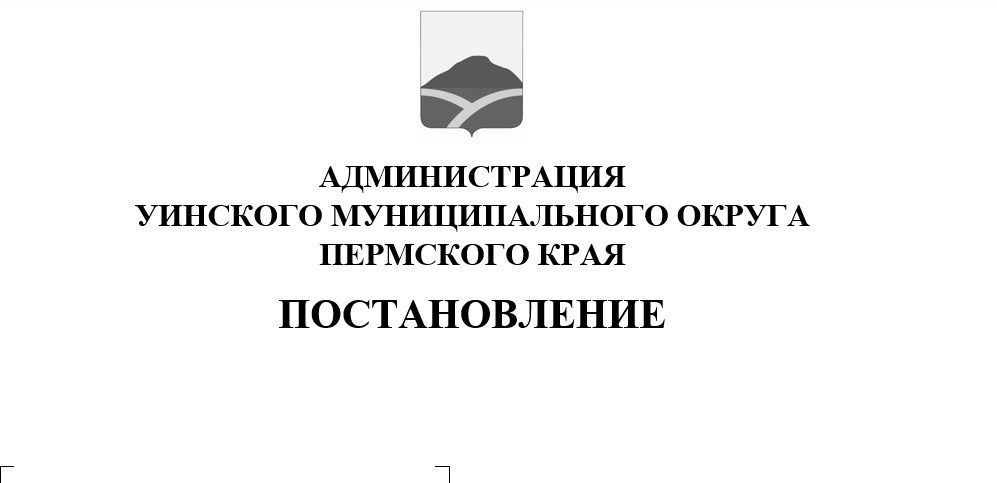 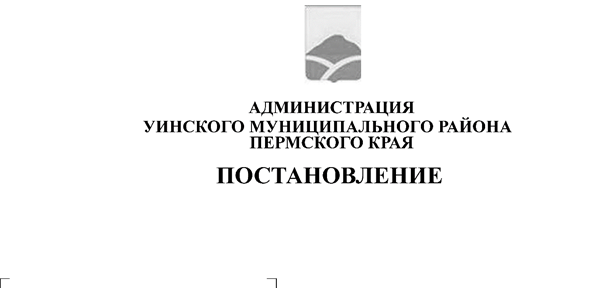 Руководствуясь Гражданским кодексом РФ, Бюджетным кодексом РФ, Федеральным законом РФ от 06.10.2003г. № 131-ФЗ «Об общих принципах организации местного самоуправления в РФ», Законом Пермского края от 20.06.2019 № 428-ПК «Об образовании нового муниципального образования Уинский муниципальный округ Пермского края», решением Думы Уинского муниципального округа Пермского края  от 10.02.2020 № 65 «Об учреждении Управления культуры, спорта и молодежной политики администрации Уинского муниципального округа Пермского края и утверждении Положения об Управлении культуры, спорта и молодежной политики администрации Уинского муниципального округа Пермского края», Уставом Уинского муниципального округа Пермского края,  постановлением администрации Уинского муниципального района от 07.05.2019 № 156-259-01-03 «Об утверждении Порядка создания, реорганизации, изменения типа и ликвидации муниципальных (казенных, бюджетных или автономных) учреждений Уинского муниципального района, утверждения Уставов муниципальных учреждений Уинского муниципального района и внесения в них изменений», постановлением администрации Уинского муниципального района от 26.12.2011 № 539 «О создании Муниципального казенного образовательного учреждения дополнительного образования детей детско-юношеская спортивная школа единоборств «ЮНИКС» путем изменения типа существующего Муниципального образовательного учреждения дополнительного образования детей «Детско-юношеская спортивная школа единоборств «ЮНИКС»  и в целях приведения в соответствие с действующим законодательством РФ администрация Уинского муниципального округа Пермского края 	ПОСТАНОВЛЯЕТ:1. Утвердить Устав Муниципального казенного образовательного учреждения дополнительного образования «Уинская детско-юношеская спортивная школа единоборств «ЮНИКС» в новой редакции (далее по тексту – МКОУ  ДО «Уинская ДЮСШЕ «ЮНИКС») согласно приложению к настоящему  постановлению.2. Считать утратившим силу пункт 2 постановления администрации Уинского муниципального района от 26.12.2011 № 539 «О создании Муниципального казенного образовательного учреждения дополнительного образования детей детско-юношеская спортивная школа единоборств «ЮНИКС» путем изменения типа существующего Муниципального образовательного учреждения дополнительного образования детей «Детско-юношеская спортивная школа единоборств «ЮНИКС» (с изменениями в ред. от 04.05.2012 № 204, 23.06.2015 № 177-01-01-03, 18.04.2016 № 99-01-01-03).3. Директору Муниципального казенного образовательного учреждения дополнительного образования «Уинская детско-юношеская спортивная школа единоборств «ЮНИКС» Кочиновой Виктории Валентиновне выступить заявителем при подаче документов в Межрайонную ИФНС России № 17 по Пермскому краю по регистрации Устава Муниципального казенного образовательного учреждения дополнительного образования «Уинская детско-юношеская спортивная школа единоборств «ЮНИКС» в новой редакции.4. Настоящее постановление вступает в силу со дня обнародования.5. Контроль над исполнением постановления возложить на начальника Управления культуры, спорта и молодежной политики администрации Уинского муниципального округа Кочетову Н.И.УТВЕРЖДЕНПостановлением администрацииУинского муниципального округа Пермского края27.05.2020 №259-01-03-199У С Т А ВМуниципального казенного образовательного учреждения дополнительного образования «Уинская детско-юношеская спортивная школа единоборств «ЮНИКС» (МКОУ ДО «Уинская ДЮСШЕ «ЮНИКС»).I. ОБЩИЕ ПОЛОЖЕНИЯ1.1. Муниципальное казенное образовательное учреждение дополнительного образования  «Уинская детско – юношеская  спортивная школа единоборств «ЮНИКС» (далее по тексту - Школа), является правопреемником всех прав и обязанностей Муниципального учреждения «Подростково - молодёжный клуб спортивных единоборств «ЮНИКС».1.2. Официальное полное наименование - Муниципальное  казенное образовательное учреждение дополнительного образования «Уинская детско – юношеская  спортивная школа единоборств «ЮНИКС». Сокращенное наименование - МКОУ ДО «Уинская ДЮСШЕ «ЮНИКС».1.3. Юридический адрес: 617520 Пермский край, Уинский район, село Уинское, ул. Ленина, д. 26.1.4. Учредителем Школы является  муниципальное образование Уинский муниципальный округ Пермского края. Полномочия и функции учредителя от имени Уинского муниципального округа Пермского края осуществляет администрация Уинского муниципального округа Пермского края (далее – Собственник).  Отдельные полномочия и функции Учредителя выполняет в пределах делегированных полномочий Управление культуры, спорта и молодежной политики администрации Уинского муниципального округа Пермского края (далее по тексту – Учредитель). 1.5. Школа является юридическим лицом, имеет печати, штампы и бланки со своим наименованием, самостоятельный баланс, лицевой счет в органах казначейства, имеет все права и несет все обязанности юридического лица, предусмотренные действующим законодательством РФ. 1.6. Заключение и оплата Школой муниципальных контрактов, иных договоров, подлежащих исполнению за счет бюджетных средств, производятся от имени Уинского муниципального округа Пермского края в пределах доведенных Школе лимитов бюджетных обязательств и с учетом принятых и неисполненных обязательств.1.7. Школа  в своей деятельности руководствуется Конституцией РФ, федеральными законами РФ, указами и распоряжениями Президента РФ, нормативно-правовыми актами Правительства РФ, Пермского края, законами Пермского края, указами губернатора Пермского края, Типовым положением об образовательном учреждении дополнительного образования детей, решениями Думы  Уинского муниципального округа, нормативными правовыми актами администрации Уинского муниципального округа Пермского края, локальными актами Управления культуры, спорта и молодежной политики и настоящим Уставом. 1.8. По инициативе подростков и молодых людей в Школе  могут создаваться детские и юношеские общественные объединения и организации, действующие в соответствии со своими уставами и положениями. Администрация Школы оказывает содействие в работе таких объединений и организаций.1.9. В Школе не допускаются создание и деятельность организационных структур политических партий, общественно-политических и религиозных движений и организаций.1.10. Права юридического лица у Школы в части ведения  финансово-хозяйственной деятельности возникают с момента его регистрации. 1.11. Школа несет в установленном законодательством Российской Федерации порядке ответственность за: невыполнение функций, определенных Уставом;реализацию не в полном объеме образовательных и иных программ в соответствии с утвержденными планами;качество реализуемых проектов и программ; соответствие форм, методов и средств организации образовательного процесса и мероприятий возрасту, интересам и потребностям подростков и молодых людей;жизнь и здоровье посещающих и работников учреждения во время образовательного процесса и проводимых мероприятий; нарушение прав и свобод обучающихся и работников Школы;иное, предусмотренное законодательством Российской Федерации.1.12. Школа самостоятельно формирует свою структуру, если иное не установлено федеральным законодательством РФ.  Школа может иметь в своей структуре различные структурные подразделения, обеспечивающие образовательную деятельность с учетом вида, уровня и направленности реализуемых программ, формы обучения и режима пребывания учащихся.1.13. Школа обеспечивает открытость и доступность достоверной и актуальной информации о себе и осуществляемой деятельности путем создания и ведения официального сайта в сети «Интернет» и размещения на нем перечня информации и документов, установленного Федеральным законом от 29,12.2012 № 273 – ФЗ «Об образовании в Российской Федерации».Размещение на официальном сайте Школы в сети «Интернет» и обновлении информации о Школе, в том числе ее содержание и форма предоставления, осуществляется в Школе в соответствии с порядком, утвержденном Правительством Российской Федерации.II. ЦЕЛИ И ЗАДАЧИ ШКОЛЫ2.1. Цель создания  Школы:поддержка и развитие физической культуры и спорта в целом, расширение возможностей и создание благоприятных условий   спортивных занятий для детей и молодежи путем удовлетворения потребностей в дополнительном образовании посредством приобщения к физическому искусству и спорту;воспитание спортивного резерва в отдельных видах спорта.2.2. Для достижения указанной цели решаются следующие задачи:Обеспечение необходимых условий для личностного развития, укрепления здоровья и физического развития детей и молодежи;Осуществляется учебно-тренировочный процесс;Организуются  подготовка и участие в спортивных соревнованиях различного уровня;Создаются условия для освоения оптимальных объемов тренировочных и соревновательных нагрузок;Ведется методическая работа, направленная на совершенствование образовательного процесса, программ, форм и методов деятельности объединений, мастерства педагогических работников;Воспитание гражданственности, любви к родному краю, Отечеству, подготовка молодых людей к военной службе;Организация и проведение спортивно-массовых мероприятий, физкультурно-массовых мероприятий для различных слоев населения; Формирование здорового образа жизни, профилактика безнадзорности, подростковой преступности, наркомании и алкоголизма;организация и проведение физкультурных и спортивных мероприятий в рамках Всероссийского физкультурно-спортивного комплекса «Готов к труду и обороне» (ГТО);Развитие массовых и национальных видов спорта среди детей и молодежи.2.3. В целях обеспечения более эффективной организации своей деятельности Школа в соответствии с законодательством Российской Федерации вправе осуществлять следующие иные, в том числе предпринимательскую и приносящую доход, виды деятельности, не являющиеся основными, лишь постольку, поскольку это служит достижению целей, ради которых оно создано:обеспечение целенаправленной подготовки спортивного резерва по видам спорта, включенным во Всероссийский реестр видов спорта;организация и проведение тренировочных мероприятий (в том числе тренировочных сборов) на основе разработанных в соответствии с требованиями федеральных стандартов спортивной подготовки программ спортивной подготовки;организация и проведение официальных спортивных мероприятий;финансовое обеспечение, материально-техническое обеспечение лиц, проходящих спортивную подготовку, в том числе обеспечение питания и проживания, обеспечение спортивной экипировкой, оборудованием и спортивным инвентарем, необходимым для прохождения спортивной подготовки, проезда к месту проведения тренировочных мероприятий (в том числе тренировочных сборов) и спортивных мероприятий и обратно, проживания и питания в период проведения тренировочных мероприятий (в том числе тренировочных сборов) и спортивных мероприятий, а также в период следования к месту проведения тренировочных мероприятий (в том числе тренировочных сборов) и спортивных мероприятий и обратно;III. ОРГАНИЗАЦИЯ ОБРАЗОВАТЕЛЬНОГО ПРОЦЕССА3.1. Обучение и воспитание в Школе ведутся на русском языке.3.2. Образовательный процесс в Школе ведется на основе учебных планов, рекомендованных к использованию федеральными органами управления культуры.3.3. Образовательный минимум основных образовательных программ, реализуемых в Школе, устанавливается соответственно государственными требованиями (инструктивные материалы Министерства культуры РФ, Федерального агентства по физической культуре и спорта и т.д.)3.4. В образовательной деятельности допустимы программы, рекомендованные государственными органами Федерального агентства по физической культуре и спорта,  программы спортивной подготовки на основе федеральных стандартов спортивной подготовки, авторские программы, утвержденные научно – педагогическим Советом, а так же адаптированные и модифицированные программы, утвержденные педагогическим Советом Школы. Программы должны соответствовать полноте выполнения учебного плана и статусу образовательного учреждения.3.5. Школа имеет право варьировать типовые учебные планы.3.6. Учебный процесс регламентируется:Индивидуальным учебным планом;Годовым календарным учебным графиком;Расписанием занятий.3.7. Учебный год начинается 1 сентября.Продолжительность четверти и сроки школьных каникул должны совпадать (допускается незначительная корректировка) со сроками, устанавливаемыми общеобразовательными школами в населенном пункте. Продолжительность каникул составляет не более 30 календарных дней в течение учебного года. Учебный год должен быть не  менее 34 учебных недель.3.8.  В каникулярное время Школа имеет возможность открывать лагеря и туристические базы, создавать различные объединения с постоянным (или) временным пребыванием детей в лагерях на своей базе, а также по месту жительства детей.3.9. Продолжительность всех видов учебных занятий – академический час – 45 минут.3.10. Формы занятий в Школе:Групповые;Индивидуальные.3.11. Внеклассная работа включает в себя:Показательные соревнования;Родительские собрания;Вечера;Экскурсии т.д.3.12. Учебными планами и образовательными программами предусмотрены следующие обязательные формы промежуточной и итоговой аттестации:Контрольные уроки;Зачеты;Показательные выступления;Экзамены по теории;Просмотры;Соревнования разного уровня (внутришкольные, районные, краевые, региональные и т.д.)3.13. В Школе применяется пятибалльная система оценок знаний учащихся, и «зачет», «незачет».3.14. Режим занятий учащихся двухсменный, в зависимости от смены занятий в общеобразовательной школе. При этом Школа работает по графику – шестидневная неделя с одним выходным днем.3.15.Образовательный процесс имеет спортивное направление и продолжительность обучения в Школе составляет:дзюдо –  срок обучения 7 лет;самбо – срок обучения 4 года;рукопашный бой – срок обучения 2 годакореш – срок обучения 4 года ;фитнес – срок обучения 1 год;гиревой спорт – срок обучения 1 год;армрестлинг – срок обучения 1 год;общая физическая подготовка – срок обучения 1 год группы.3.16. Для реализации основных задач Школа реализует образовательные программы   дополнительного образования по следующим уровням освоенияначальная подготовка;учебно – тренировочная подготовка;спортивное совершенствование.3.17. Школа обеспечивает прием всех желающих заниматься спортом, проживающих на территории Уинского муниципального округа и не имеющих медицинских противопоказаний в установленном виде спорта минимальном возрасте.Школа предоставляет детям равные условия для поступления и обучения, а имеющим перспективу для спорта высших достижений – необходимые условия их спортивного совершенствования.3.18. Программа деятельности Школы включает в себя 5 видов деятельности:пропаганда спорта, отдельных его видов, здорового образа жизни;социальная защита и поддержка спортсменов;содействие стремления граждан и создание благоприятных условий для занятий физической культурой и спортом;информационно-издательская деятельность (выпуск справочников, буклетов, социальных видеороликов, спортивной  газеты);организация свободного досугового пространства.3.19. Школа создает необходимые условия для совместного труда, отдыха подростков, молодежи, родителей (законных представителей).3.20. В Школе ведется методическая работа, направленная на совершенствование образовательного   процесса  и  организации досуга,   программ,   форм   и  методов деятельности объединений, мастерства работников. Школа оказывает помощь коллективам других школ, клубов в реализации программ и мероприятий, организации досуговой и внеурочной деятельности  детей и молодежи, а также детским и юношеским общественным объединениям и организациям по договору с ними.3.21. Прием производится на основании следующих документов: заявление от родителя (лиц, их заменяющих);письменное разрешение врачастраховой полис застрахованного ребенка от несчастных случаевкопия свидетельства о рождении.Прием проводится в конце мая – начале июня и в начале сентября специально назначенной комиссией. В исключительных случаях прием может производиться в течении учебного года.3.22. При приеме заключается договор между Школой и родителями (лицами, их заменяющими), подписание, которого является обязательным для обеих сторон.3.23. Занятия групп проходит по индивидуальному графику – расписанию.3.24. Порядок посещения определяется в договоре между Школой и родителями (лицами, их заменяющими).3.25.  Медицинское  обслуживание  Школы осуществляется  ГБУЗ  Пермского края «Уинская ЦРБ» на договорной основе.Медицинские услуги в пределах функциональных обязанностей медицинского персонала Школы оказываются бесплатно.Дополнительные медицинские услуги оплачиваются родителями (лицами, их заменяющими, учредителем, спонсором и др.).3.26. По окончании Школы учащимся выдается соответствующий итоговый документ (свидетельство), подтверждающий полученный уровень образования.3.27. Обучение в Школе бесплатное.3.28. Отчисление учащихся из Школы происходит по следующим основаниям:академическая неуспеваемость;прекращение посещение занятий без уважительной причины;систематическое невыполнение Правил поведения учащихся в Школе;совершение противоправных действий;заявление родителей с просьбой о прекращении обучения в Школе. Решение об отчислении учащихся принимает педагогический совет Школы.IV. ПРАВА, ОБЯЗАННОСТИ И ОТВЕТСТВЕННОСТЬ РАБОТНИКОВ ШКОЛЫ, ОСУЩЕСТВЛЯЮЩИХ ВСПОМОГАТЕЛЬНЫЕ ФУНКЦИИ4.1. Общие положения4.1.1. Права, обязанности и ответственность работников Школы, занимающих должности, указанные в части первой статьи 52 Федерального закона от 29.12.2012 № 273-ФЗ «Об образовании в Российской Федерации» (далее – работники, осуществляющие вспомогательные функции Школы) устанавливаются законодательством РФ, настоящим уставом, правилами внутреннего трудового распорядка и иными локальными нормативными актами Школы, должностными инструкциями и трудовыми договорами. 4.1.2. Работники, осуществляющие вспомогательные функции Школы, занимают закрепленные за ними рабочие места согласно штатному расписанию. 4.2. Работник, осуществляющий вспомогательные функции Школы имеет право на:4.2.1 предоставление ему работы, согласно трудовому договору; 4.2.2 обеспечение безопасности и условий труда, соответствующих государственным нормативным требованиям охраны труда; 4.2.3 своевременную и в полном объеме выплату заработной платы, размер и условия получения которой определяются трудовым договором, с учетом квалификации работника, сложности труда, количества и качества выполненной работы; 4.2.4 защиту своих интересов самостоятельно и/или через представителя, в том числе адвоката, в случае дисциплинарного или служебного расследования, связанного с нарушением норм профессиональной этики; 4.2.5 конфиденциальность дисциплинарного или служебного расследования, за исключением случаев, предусмотренных законодательством РФ. 4.2.6 на справедливые условия труда, в том числе на условия труда, отвечающие требованиям безопасности и гигиены, права на отдых, включая ограничение рабочего времени, предоставление выходных и нерабочих праздничных дней, оплачиваемого ежегодного отпуска; 4.2.7 своевременную и в полном объеме выплату заработной платы в соответствии со своей квалификацией, сложностью труда, количеством и качеством выполненной работы;4.2.8 полную достоверную информацию об условиях труда и требованиях охраны труда на рабочем месте.4.3. Работник, осуществляющий вспомогательные функции Школы обязан:4.3.1 добросовестно выполнять свои трудовые обязанности, согласно должностной инструкции. 4.3.2 соблюдать правила внутреннего трудового распорядка, действующие в Школе, требования по охране труда и обеспечению безопасности труда;4.3.3 соблюдать трудовую дисциплину;4.3.4 бережно относиться к имуществу Школы, в том числе  имуществу третьих лиц, если Школа несет ответственность за сохранность этого имущества, и других работников;4.3.5 незамедлительно сообщать руководителю о возникновении ситуации, представляющей угрозу жизни и здоровью людей, сохранности имущества Школы, в том числе находящемуся в Школе имуществу третьих лиц, если Школа несет ответственность за сохранность этого имущества, имуществу других работников;4.3.6 соблюдать противопожарный режим, не допускать действий, приводящих к пожару или чрезвычайной ситуации;4.3.7 знать свои обязанности при возникновении пожара или чрезвычайной ситуации;4.3.8 проходить обязательные предварительные (при поступлении на работу) и периодические (в течение трудовой деятельности) медицинские осмотры (обследования), а также проходить внеочередные медицинские осмотры (обследования) по направлению руководителя в случаях, предусмотренных Трудовым кодексом РФ и иными федеральными законами РФ (ст. 214 ТК РФ).4.4. Ответственность работника, осуществляющего вспомогательные функции Школы4.4.1 за неисполнение или ненадлежащее исполнение устава, правил внутреннего трудового распорядка, должностных обязанностей, приказов руководителя Школы работник, осуществляющий вспомогательные функции Школы несет дисциплинарную ответственность в порядке, определенным трудовым законодательством. За грубое нарушение трудовых обязанностей в качестве дисциплинарного наказания может быть применено увольнение.4.4.2 за нарушение правил пожарной безопасности, охраны труда, санитарно - гигиенических правил организации учебно-воспитательного процесса работник привлекается к административной ответственности в порядке и случаях, предусмотренных административным законодательством.4.4.3 за виновное причинение Школе или участникам образовательного процесса ущерба в связи с исполнением (неисполнением) своих должностных обязанностей, работник, осуществляющий вспомогательные функции Школы несет материальную ответственность в порядке и пределах, установленных трудовым и/или гражданским законодательством РФ.4.4.4 за применение, в том числе однократное, методов воспитания, связанных с физическим и психическим насилием над личностью обучающегося в Школе, работники, осуществляющие вспомогательные функции Школы, могут быть освобождены от занимаемой должности в соответствии с трудовым законодательством  и Федеральным законом «Об образовании в Российской Федерации». Увольнение за данный поступок не является мерой дисциплинарной ответственности.V. ПРАВА И ОБЯЗАННОСТИ УЧАСТНИКОВ ОБРАЗОВАТЕЛЬНОГО ПРОЦЕССА5.1. Участниками образовательного процесса в Школе являются учащиеся, тренеры-преподаватели учреждения, родители (лица, их заменяющие) учащихся.5.2. Взаимоотношения участников строятся на основе сотрудничества, уважения личности, приоритета общечеловеческих ценностей.5.3. Права учащихся:Школа обеспечивает права каждого ребенка в соответствии с Конвенцией о правах ребенка, принятой 44 сессией Генеральной Ассамблеи ООН, и действующим законодательством.Ребенку гарантируется:охрана жизни и здоровья;защита от всех форм физического и психического насилия;защита его достоинства;удовлетворение потребностей в эмоционально - личностном общении;удовлетворение физиологических потребностей (в питании, сне, отдыхе и др.) в соответствии с его возрастом и индивидуальными особенностями развития;развитие его творческих способностей и интересов;получение помощи в коррекции имеющихся отклонений в развитии;образование в соответствии с государственным образовательным стандартом;получение дополнительных (в том числе платных) образовательных и медицинских услуг;предоставление оборудования, игр,  учебных пособий.5.4.  Родители (лица, их заменяющие) имеют право:выбирать образовательную программу из числа используемых в работе с детьми в Школе;защищать права и интересы ребенка; принимать участие в работе Совета тренеров – преподавателей Школы с правом совещательного голоса;вносить предложения по улучшению работы с детьми, в том числе по организации дополнительных (платных) образовательных и медицинских услуг;присутствовать в группе, которую посещает ребенок, на условиях, определенных договором между Школой и родителями;выбирать тренера - преподавателя для работы с ребенком при наличии соответствующих условий в Школе;заслушивать отчеты директора Школы и тренера - преподавателя о работе с детьми;досрочно расторгать договор между Школой  и родителями.5.5.Родители (лица, их заменяющие) обязаны:выполнять Устав Школы;соблюдать условия договора между Школой и родителями (лицами, их заменяющими);5.6. Тренер – преподаватель Школы имеет право: участвовать в работе Совета тренеров - преподавателей; избирать и быть избранным председателем Совета тренеров - преподавателей Клуба; выбирать, разрабатывать и применять образовательные программы (в том числе авторские), методики обучения и воспитания, учебные пособия и материалы;защищать свою профессиональную честь и достоинство;требовать от администрации Клуба создания условий, необходимых для выполнения должностных обязанностей, повышения квалификации;повышать квалификацию, профессиональное мастерство;аттестовываться на основе соискательства на соответствующую квалификационную категорию;участвовать в научно - экспериментальной работе;распространять свой педагогический опыт, получивший научное обоснование;получать социальные льготы и гарантии, установленные законодательством Российской Федерации и дополнительные льготы, предоставляемые педагогическим работникам нормативными правовыми актами органом местного самоуправления Уинского муниципального округа.5.7. Тренер – преподаватель Школы обязан:выполнять Устав Школы;соблюдать должностные инструкции, Правила внутреннего распорядка Школы;охранять жизнь и здоровье детей;защищать ребенка от всех форм физического и психического насилия;сотрудничать с семьей по вопросам воспитания и обучения ребенка;обладать профессиональными умениями, постоянно их совершенствовать;соблюдать Закон РФ «Об образовании».5.8. Порядок комплектования персонала Школы регламентируется его уставом. Для работников учреждения работодателем является данное учреждение.5.9. К педагогической деятельности в учреждение допускаются лица, как правило, имеющие высшее или среднее профессиональное образование, отвечающие требованиям квалификационных характеристик, определенных для соответствующих должностей педагогических работников.5.10. Отношения работника учреждения и администрации регулируются трудовым договором (контрактом), условия которого не могут противоречить трудовому законодательству Российской Федерации.5.11. В соответствии с Трудовым Кодексом РФ к педагогической деятельности не допускаются лица:- лишенные права заниматься педагогической деятельностью в соответствии в законную силу приговором суда;- имеющие или имевшие судимость, подвергающиеся или подвергавшиеся уголовному преследованию ( за исключением лиц, уголовное преследование отношении которых прекращено по реабилитирующим основаниям) за преступления против жизни и здоровья, свободы, чести и достоинства личности (за исключением незаконного помещения в психиатрический стационар, клеветы и оскорбления), половой неприкосновенности половой свободы личности, против семьи несовершеннолетних, здоровья населения и общественной нравственности, а также противообщественной безопасности;- имеющие неснятую или непогашенную судимость за умышленные и тяжкие и особо тяжкие преступления;- признанные недееспособными в установленном порядке федеральным законом порядке;- имеющие заболевания, предусмотренные перечнем, утверждаемым федеральным органом исполнительной власти, осуществляющим функции по выработке государственной политики и нормативно-правовому регулированию в области здравоохранения.5.12. Ограничения на занятия трудовой деятельностью в сфере образования, воспитания, развития несовершеннолетних, организация их отдыха и оздоровления, медицинского обеспечения, социальной защиты и социального обслуживания, в сфере детско-юношеского спорта, культуры и искусства с участием несовершеннолетних.К трудовой деятельности в сфере образования, воспитания, развития несовершеннолетних, организации их отдыха и оздоровления, медицинского обеспечения, социальной защиты и социального обслуживания, в сфере детско-юношеского спорта, культуры и искусства с участием несовершеннолетних не допускаются лица, имеющие или имевшие судимость, подвергающиеся или подвергавшиеся уголовному преследованию ( за исключением лиц, уголовное преследование в отношение которых прекращено по реабилитирующим основаниям) за преступления против жизни и здоровья, свободы, чести и достоинства личности ( за исключением незаконного помещения в психиатрический стационар, клеветы и оскорбления), половой неприкосновенности половой свободы личности, против семьи несовершеннолетних, здоровья населения и общественной нравственности, основ конституционного строя и безопасности государства, а также общественной безопасности.VI. УПРАВЛЕНИЕ ШКОЛОЙ6.1. Управление Школой осуществляется в соответствии с законодательством Российской Федерации и настоящим Уставом и строится на принципах единоначалия и самоуправления.6.2.  Формами самоуправления Школы являются Общее собрание Школы, Совет тренеров-преподавателей Школы. Порядок выборов органов самоуправления и их компетенция определяются настоящим Уставом.6.3. Вмешательство в деятельность Школы политических партий, общественных и религиозных организаций не допускается.6.4. Непосредственное управление Школой осуществляет директор Школы.Назначение и освобождение директора Школы, заключение трудового договора с директором в компетенции начальника управления культуры, спорта и молодежной политики администрации округа.6.5. Директор Школы: планирует, организует и контролирует образовательный процесс, отвечает за качество и эффективность работы Школы;несет ответственность за жизнь и здоровье детей и работников во время образовательного процесса, соблюдение норм охраны труда и техники безопасности;осуществляет прием на работу и расстановку кадров, распределение должностных обязанностей, несет ответственность за уровень квалификации работников;издает приказы по Школе и другие локальные акты, обязательные к исполнению работниками Школы;представляет Школу во всех государственных, кооперативных, общественных организациях, учреждениях, предприятиях, действует от имени Школы без доверенности;распоряжается имуществом и средствами Школы;открывает счета в кредитно - банковских учреждениях, выдает доверенности;составляет штатное расписание Школы и согласовывает с начальником управления  культуры, спорта и молодежной политики администрации округа; заключает от имени Уинского муниципального округа договоры и соглашения, в том числе договор заключается между Школой и родителями (лицами, их заменяющими);по согласованию с начальником управления  культуры, спорта и молодежной политики администрации округа организует аттестацию работников Школы;формирует контингент воспитанников Школы;создает условия для реализации образовательных программ;осуществляет прием детей и комплектование групп детьми в соответствии с их возрастом, состоянием здоровья, индивидуальными особенностями в порядке, установленном Уставом;осуществляет взаимосвязь с семьями воспитанников, общественными организациями, другими образовательными учреждениями по вопросам дополнительного образования;представляет Учредителю и общественности отчеты о деятельности Школы.6.6. Общее Собрание Школы осуществляет в пределах своих полномочий координацию деятельности Школы, состоит из равного представительства обучающихся этапов спортивного совершенствования и высшего спортивного мастерства, родителей (законных представителей) обучающихся и педагогических работников. К полномочиям Общего Собрания Школы относится: принятие  Устава, изменений и дополнений к нему; созыв Совета Школы для принятия Устава, изменений и дополнений к нему; разработка регламента работы Школы; утверждение  плана развития Школы; утверждение плана работы Школы на учебный год; принятие локальных актов, отнесенных к его компетенции;отчет директора по итогам работы за учебный год;представление работников Школы, учащихся, их родителей, представителей общественных органов к различным видам поощрений;представление Школы совместно с директором в государственных и общественных органахвнесение предложения Учредителю о реорганизации или ликвидации Школы. Общее собрание Школы собирается 1 раз в квартал.Общее  собрание  считается  правомочным,  если  на  нем присутствует  не менее половины работников Школы.Решение Общего собрания считается принятым, если за него проголосовало 50% присутствующих   и является  обязательным.Для  ведения  Общего  собрания  открытым  голосованием  избираются его председатель и секретарь.6.7. Управление  педагогической  деятельностью  осуществляет   Совет тренеров - преподавателей Школы.Совет тренеров - преподавателей Школы состоит из тренеров – преподавателей, медицинского работника, родителей.К компетенции Совета  тренеров - преподавателей Школы относится:- определение  направления образовательной    деятельности   Школы;    - отбор  и  утверждение образовательной программы для использования в Школе;- обсуждает вопросы содержания,  форм и методов образовательного- процесса, планирования образовательной деятельности Школы;- рассматривает  вопросы повышения квалификации и переподготовки  кадров;- организует выявление,  обобщение,  распространение, внедрение педагогического опыта;- рассматривает вопросы организации дополнительных услуг родителям;- заслушивает отчеты директора Школы о  создании   условий  для  реализации образовательных программ; Заседания  Совета  тренеров – преподавателей Школы  правомочны,  если  на них  присутствует  не  менее  половины  его  состава.Решение  Совета считается  принятым,  если  за  него  проголосовало 50 %  присутствующих.Решение, принятое в пределах компетенции Совета тренеров - преподавателей и не  противоречащее законодательству, является обязательным.Совет тренеров - преподавателей избирает председателя сроком на 1 год.Совета тренеров – преподавателей имеет право:обсуждать и принимать решения по любым вопросам, касающимся содержания воспитания и образования обучающихся; принимать решение о переводе обучающихся, освоивших программы по видам спорта и выполнивших нормативные требования этапов подготовки, об оставлении для повторного года обучения; принимать решение об отчислении обучающегося из Школы; принимать план работы Школы на год; утверждать характеристики педагогических работников, представляемых к почётным званиям и др. Председатель Совета тренеров-преподавателей:организует деятельность Совета тренеров – преподавателей Школы;информирует членов Совета тренеров - преподавателей о предстоящем заседании;регистрирует   поступающие   в  Совет   тренеров - преподавателей   заявления, обращения, иные материалы;определяет повестку заседания Совета  тренеров - преподавателей;контролирует выполнение решений Совета тренеров - преподавателей;отчитывается о деятельности Совета  тренеров - преподавателей перед директором Школы.6.8. К компетенции Учредителя относятся: утверждение устава, изменений и дополнений к нему; реорганизация и ликвидация Школы; получение ежегодного отчета от Школы о поступлении и расходовании финансовых и материальных средств; контроль за сохранностью и эффективным использованием имущества и земельных участков, закрепленных учредителем за Школой, экспертная оценка последствий сдачи в аренду этого имущества, предшествующая заключению договора аренды.VII. ПЕРЕЧЕНЬ ВИДОВ ЛОКАЛЬНЫХ АКТОВ ШКОЛЫ7.1.Виды локальных актов, регламентирующих деятельность Школы: приказы директора Школы; коллективный договор; положения; инструкции; правила; планы; графики; расписание. 7.2. Локальные акты Школы не могут противоречить настоящему Уставу. 7.3. Школа принимает локальные нормативные акты, содержащие нормы, регулирующие образовательные отношения, в пределах своей компетенции в соответствии с законодательством Российской Федерации в порядке, установленном настоящим Уставом.7.4. Локальные нормативные акты Школы утверждаются приказом директора Школы; 7.5. При принятии локальных нормативных актов, затрагивающих права обучающихся и работников Школы, учитывается мнение совета родителей, а также в порядке и в случаях, которые предусмотрены трудовым законодательством; 7.6. Коллективным договором может быть предусмотрено принятие локальных нормативных актов, содержащих нормы трудового права, по согласованию с общим собранием трудового коллектива и педагогического совета; 7.7. Директор Школы перед принятием решения направляет проект локального нормативного акта, затрагивающего права и законные интересы обучающихся, родителей (законных представителей) несовершеннолетних обучающихся и работников Школы, и обоснование по нему в совет родителей, а также в порядке и в случаях, которые предусмотрены трудовым законодательством – в общее собрание трудового коллектива и педагогический совет, представляющие интересы всех или большинства работников Школы; 7.8. Совет родителей, общее собрание трудового коллектива и педагогический совет не позднее пяти рабочих дней со дня получения проекта указанного локального нормативного акта направляет директору Школы мотивированное мнение по проекту в письменной форме; 7.9. В случае, если мотивированное мнение совета родителей, общее собрание трудового коллектива и педагогический совет не содержит согласия с проектом локального нормативного акта либо содержит предложения по его совершенствованию, директор Школы может согласиться с ним либо обязан в течение трех дней после получения мотивированного мнения провести дополнительные консультации с советом родителей, общим собранием трудового коллектива и педагогическим советом в целях достижения взаимоприемлемого решения»;	7.10. При недостижении согласия возникшие разногласия оформляются протоколом, после чего директор Школы имеет право принять локальный нормативный акт»; 7.11. Локальный нормативный акт, по которому не было достигнуто согласие с общим собранием трудового коллектива и педагогическим советом, может быть обжалован им в соответствующую государственную инспекцию труда или в суд. Общее собрание трудового коллектива и педагогический совет также имеет право начать процедуру коллективного трудового спора в порядке, установленном настоящим Кодексом»;7.12. Нормы локальных нормативных актов, ухудшающие положение обучающихся или работников Школы по сравнению с установленным законодательством об образовании, трудовым законодательством положением либо принятые с нарушением установленного порядка, не применяются и подлежат отмене Школой.VIII. ИМУЩЕСТВО И ФИНАНСОВОЕ ОБЕСПЕЧЕНИЕ ДЕЯТЕЛЬНОСТИ ШКОЛЫ8.1. За Школой, в целях обеспечения образовательной деятельности с уставом, Учредитель или уполномоченный орган в установленном порядке, закрепляет объекты права собственности (здания, сооружения, имущество, оборудование, а также другое необходимое имущество потребительского, социального, культурного и иного назначения).Школа владеет, пользуется и распоряжается закрепленным за ней  на праве оперативного управления имуществом в соответствии с требованиями нормативных правовых актов, в том числе законодательных, Российской Федерации, Пермского края, Уинского муниципального округа Пермского края. 8.2. Имущество,  закрепленное за Школой или приобретенное Школой за счет средств, выделенных ей Учредителем на приобретение этого имущества, подлежит учету в установленном порядке. 8.3. Земельные участки, необходимые для выполнения Школой своих уставных задач, предоставляется ему на праве постоянного (бессрочного) пользования.	8.4. Школа не вправе совершать сделки,  возможными последствиями которых является отчуждение или обременение имущества (за исключением передачи имущества в аренду или безвозмездное пользование), закрепленного Школой, или имущества, приобретенного за счет средств, выделенных Школе Учредителем.	8.5. Школа обязана:	8.5.1. эффективно использовать имущество строго в соответствии с целями создания Школы и её уставной деятельностью;	8.5.2. обеспечивать сохранность имущества;	8.5.3.  не допускать ухудшения технического состояния имущества, за исключением ухудшений, связанных с физическим износом этого имущества в процессе  эксплуатации;	8.5.4.  осуществлять текущий ремонт имущества;	8.5.5.  начислять износ на основные фонды;	8.6. 	Контроль над использованием имущества, находящегося в оперативном управлении Школы, осуществляется Учредителем и (или) уполномоченным органом. Списание имущества, переданного Школе в оперативное управление, производится по согласованию с Учредителем и с согласия уполномоченного органа.	8.7. 	Информация об использовании закрепленного за Школой имущества Уинского муниципального округа Пермского края включаются в ежегодные отчеты Школы.8.8. Деятельность Школы финансируется за счет средств бюджета Уинского муниципального округа на основании бюджетной сметы.8.9. Источниками финансового обеспечения Школы являются:8.9.1. средства соответствующего бюджета бюджетной системы Российской Федерации;8.9.2. иные источники, не запрещенные нормативными правовыми актами, в том числе законодательными, Российской Федерации, Пермского края, Уинского муниципального округа Пермского края.8.10. Школа самостоятельно осуществляет финансово-хозяйственную деятельность, имеет самостоятельный баланс.8.11.  Школа заключает договоры от имени Уинского муниципального округа, вправе приобретает и осуществляет имущественные и неимущественные права, выступает истцом и ответчиком в суде в соответствии с действующим законодательством Российской Федерации.8.12. Финансовые средства Школы, закрепленные Учредителем, используются в соответствии с настоящим уставом и изъятию не подлежат, если иное не предусмотрено действующим законодательством Российской Федерации.8.13. Школа обязана вести статистический и бухгалтерский учет в установленном законом порядке.8.14. Школа в соответствии со статьей 6 Федерального закона «О бухгалтерском учете» в зависимости от объема учетной работы может передавать на договорных началах ведение бухгалтерского учета централизованной бухгалтерии или специализированной организации. IX. ЛИКВИДАЦИЯ И РЕОРГАНИЗАЦИЯ ШКОЛЫ9.1. Школа может быть реорганизована в иную образовательную организацию в соответствии с законодательством РФ. 9.2. При реорганизации (изменении организационно-правовой формы, статуса) Школы его Устав, лицензия и свидетельство о государственной аккредитации утрачивают силу. 9.3. Ликвидация  Школы может осуществляться: по решению учредителя в соответствии с законодательством РФ; по решению суда в случае осуществления деятельности без надлежащей лицензии, либо деятельности, запрещённой законом, либо деятельности, не соответствующей ее уставным целям. 9.4. Имущество ликвидируемого Школы, оставшееся после удовлетворения требований кредиторов, а также имущество, на которое в соответствии с действующим законодательством не может быть обращено взыскание по обязательствам Школы, направляется на цели развития образования в соответствии с настоящим уставом. 9.5. В случае реорганизации или ликвидации Школы Учредитель обеспечивает перевод детей с согласия их родителей (законных представителей) в другие муниципальные учреждения  Уинского муниципального округа Пермского края соответствующего типа. 9.6. Школа обеспечивает учет и сохранность документов по личному составу, а также своевременную передачу их на государственное хранение в установленном порядке в случае ликвидации или реорганизации учреждения. Глава муниципального округа – глава администрации Уинского муниципального округа                                            А.Н. Зелёнкин